Did the lesson PowerPoint help you to understand and visualize learning objectives?What was the most valuable learning objective to you? Why?Did you gain knowledge and/or skills from this course that will enhance your job performance? Please Explain:Suggestions to improve (Comments): Feel free to write on the back your comments help us improve course quality                                                                                                                                                                                                                                                                                                           (Rev:09-03-14)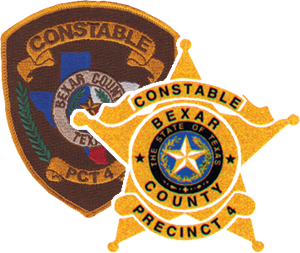 Bexar County Constable’s Office PCT #4Course Title: Racial Profiling TCOLE #3256Instructor: Deputy Chief George D. LittleLOCATION: 2711 S.E. Loop 410 So.	DATE:Please rate the overall quality of this course and/or presentationUnacceptable	Poor	Satisfactory	Good	ExcellentAll ratings/scores of a 1 or 2 require written detail justification on the reverse side of this form. (Please be constructive, specific & professional)Instructor AppearanceInstructor presented lesson clearly and logicallyInstructor displayed general knowledge of lesson deliveredInstructor was easy to understandInstructor answered all question(s) thoroughlyInstructor covered all learning objectives thoroughlyLesson goals were achievedInstructor’s demeanor was ProfessionalParticipant handout with sources & references were helpfulWere the knowledge & skillstaught helpful to youClassroom facilities1	2	3	4	51	2	3	4	51	2	3	4	51	2	3	4	51	2	3	4	51	2	3	4	51	2	3	4	51	2	3	4	51	2	3	4	51	2	3	4	51	2	3	4	5